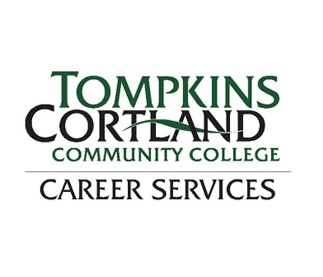   Welcome to Tompkins Cortland       Resume TemplatesThere are four resume templates below (scroll down). Our templates are Microsoft Word documents, already filled in with example information. This pre-filled information shows you where your information should go and what that information could say. Use this together with our resume guide for full instructions.To choose a template, first pick one that fits your style and the information. Then either delete all the other pages (including these instructions) OR cut and paste the chosen resume template into a new document. To use a template, just cover the words with your cursor and retype your information. Make sure to choose information one line at a time to insure you keep the font size and editing. (Yes, you are just typing over the information that is already there). As you type information and lines may move around, just bring them back to alignment by deleting the extra spaces.To edit the template change the headings and sections to ones that fit your information and freely cut and paste more lines to increase the size of any of the sections. To load a “Word Document” into “Google Docs” If you are more comfortable with Google Docs, upload this Word file into your google drive and open it up in Google Docs. Some of the information in the template might shift slightly, however it is easy enough to backspace and delete spaces, in order to bring the resume information back into alignment.Step 1. Open drive.google.com and sign in using your Google account.Step 2. Click on New in the left hand pane.Step 3. Click on File upload and locate the Word document you want to convert 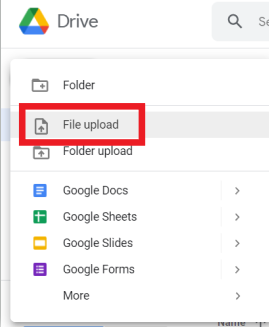 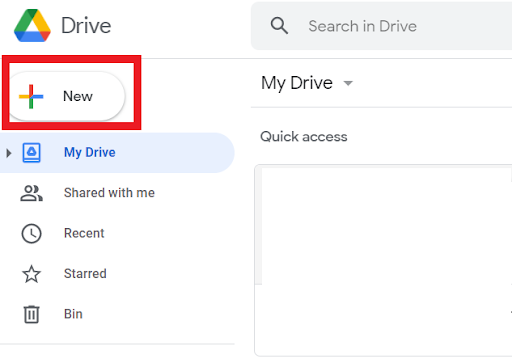 JAMES R. EXAMPLE170 North Street, Dryden, NY 13053JR170@hotmail.com607-555-5555OBJECTIVEA law enforcement position. Known for strong work ethic, excellent interpersonal and problem-solving skillsPROFESSIONAL SKILLSExcellent communicator, oral and writtenAbility to work in a teamDeveloping leadershipMicrosoft Office, computer skillsEDUCATIONA.A.S. CRIMINAL JUSTICE	 Anticipated Graduation, May 2023 Tompkins Cortland Community College		Dryden, NYRELEVANT COURSEWORKCriminal Investigation Introduction to Corrections Introduction to PolicingEXPERIENCELegal Aspects of Evidence Juvenile Delinquency Introduction to Criminology   RESIDENT ASSISTANT	       August 2020 - PresentTompkins Cortland Community College	  Dryden, NYEnforce residence life policies and create a safe environment for studentsCreate meaningful community programming events for residentsWork with emergency services, campus police, and on campus officesOn-Call duties 1-2 times a week for 24-hour shiftsSECURITY OFFICER	    June 2018 – July 2020Pyramid Mall	   Ithaca, NYProvided security for daily mall operation, including monitoring customers and employees Worked with a staff of 5 people; helped trained new personnel Conducted security evaluations, investigations, interviewsCooperated with external partners, police and emergency servicesACTIVITIES AND LEADERSHIP	Captain: Basketball, Tompkins Cortland Community College	                                                          2016-2017Vice President of Public Relations: Phi Theta Kappa, Tompkins Cortland Community College                       2017                                                                            VOLUNTEER SERVICE	Coaching Assistant: Tompkins County Community Youth Basketball                                                     2011-2015Helped coach basketball for 6th-8th graders in an after-school program	Jasmine J. Example1999 Main Street, Cortland, NY · (555) 555-5155· JJE123@icloud.comEDUCATIONAssociate of Science in Liberal Arts and General Studies                                         Expected Graduation May 2023Tompkins Cortland Community College, Dryden, NY GPA: 3.21, Dean’s ListRelevant Coursework: Foundations of Business, Sales and Sales Management, Business Communications, Psychology, Sociology, Introduction to Early Childhood Education, Report WritingEMPLOYMENT EXPERIENCEResident Assistant, Tompkins Cortland Community College, Dryden NY                             August 2021 – PresentPlan and organize bi-monthly programs for 100 residents to foster a welcoming, safe communityCollaborate with 16 team members to schedule front desk coverage, enforce consistent resident accountability and rules and planned educational programsDesign and create promotional posters in order to encourage and increase residents’ programOrganized and designed monthly bulletin boards to educate residents about campus events and healthCustomer Service Representative, Mountain Play Lodge, Lake Placid NY                         June 2020 – May 2021Supervised 20 children ages 3 - 12 years old while maintaining a safe educational environmentBalanced cash receipts and justified daily sales to insure accurate revenue accountingCoordinated and directed birthday parties as party attendant resulting in memorable and fun eventsGrocery Cashier, Price Chopper, Lake Placid NY                                                                      June 2018 – May 2020Operated digital cash register and helped customers in a busy local grocery storeAssisted with inventory, stocking, bank deposits and closing proceduresCOMMUNITY SERVICEVolunteer Teacher, Blue Ridge Literacy Council, Flat Rock NC                                          February 2016-May 2017Taught literacy skills to four adults 5 hours per week, helping clients read the newspaper, write resumes and develop computer skillsCAMPUS LEADERSHIPPresident: Active Minds, student club, TC3 Dryden NY                                                          September 2021 – PresentMember of the Society Toastmasters, Ithaca NY                                                                     February 2020- May 2021HONORS AND AWARDSOfficer, Phi Theta Sigma National Honor Society, TC3 Dryden NY                                                              2020-PresentSKILLSProficient in Microsoft Office Suite: Word, Excel, PowerPoint Languages: Fluent in Spanish and English Irene ExampleAvenue, Apt 100Ithaca, NY 14850(555) 555-5555Irene.Ex@hotmail.com www.linkedin.com/in/IreneExSummarySeeking a teaching position where I am able to utilize my diverse educational background and leadership skills. Enjoy working independently and with   a community of professionals.SkillsTeach children 2- 11 yearsFlexible and organizedMicrosoft Office 365Computer, Web & App abilityPatient and outgoingProblem solving skillsWorks well independentlyExcellent in group situationsCertifications & AwardsCPR Certified                         2020TC3 Dean’s List	                       2021EducationA.S. Liberal Arts & Sciences General Studies          Expected Graduation May 2023 Tompkins Cortland Community College	Dryden, NY GPA: 3.0Relevant CourseworkWord, Spreadsheets and Databases	Design and Visual Communication Children and the Arts	Early Childhood DevelopmentBeginning Spanish	Early Childhood EducationEarly Childhood Education	September 2018 - June 2020 TST BOCES Career & Tech Center		Ithaca, NYWork ExperienceTeacher Assistant                                                                              February 2019 - PresentTrinity Ithaca Preschool	Ithaca, NYWork with lead teacher to organize weekly classesCreate and teach lessons and activities for ages 6 to 11Set up larger events with other staff, including holidays and fundraisersDaycare Assistant, Intern	December 2019 - February 2020TC Action, Harriet Center	Ithaca, NYPlan and lead lesson plans for children ages 1-2 each weekWorked with the different needs of infants and preschoolersAssisted classroom teacher with lessons and management as neededPreschool Assistant, Intern	September 2019 - November 2019 Aspen Grove Preschool		Ithaca, NYPlanned curriculum and lead classes for children ages 3-5 each weekInteracted with kids with different physical and learning needsAssisted classroom teacher as neededSummer Camp Counselor                                                    June 2018 – September  2018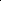 Ithaca Children’s Garden	Ithaca, NYPlanned and lead children's activities in local community gardenWorked with garden tools, weeding, making trails, and composting,Volunteer ExperienceStudent Teacher	September 2018 – May 2019 TST BOCES Preschool		Ithaca, NYPlanned with lead teacher and art lessons for children ages 3 to 5Worked with infants, toddlers and preschoolers	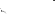 Conducted Parent Conference555-555-5555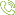 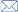 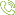 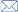 That Road Candor, NY 13743  MarkusEx@gmail.com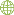 www.linkedin.com/in/MarkusExEDUCATION	SUMMMARYA.A.S. Human Service                                           Anticipated Dec. 2023 Tompkins Cortland Community College                                   Dryden, NY GPA of 3.2 - Deans ListRelevant CourseworkGeneralist Social Work PracticeApplied Methods in Human ServicesSociety, Race, Power and PrivilegeAlcohol & AlcoholismChildhood PsychologyDisability StudiesCertified Nursing Assistant                                  Sept. 2018- June 2019 Broome Tioga BOCES	               Binghamton, NYWORK EXPERIENCECertified Nursing Assistant                                     Oct. 2020- Feb. 2022 Oak Hill Manor	                           Ithaca, NYWorked with a team of staff assisting treatment of patientsPerformed traditional aid functions in accordance with policyAssist with recreational activities and community outingsCertified Nursing Assistant                                  Aug. 2019 – Jan. 2020 River View Manor	            Owego, NYProvide routine daily resident care services to residentsFollow assessment and treatment care plansMaintain environment and assist unit manager and charge nurseAble to lift 70+ pounds and safely move residents in bedsSubstitute Teacher                                                 Feb. 2017 - June 2017Spencer School District                                                            Spencer, NYElementary substitute teacher for grades 3-5, science and mathWorked with teachers on curriculum planning and managementVOLUNTEER EXPERIENCEGardener, lead activities for youth                           Sept. 2020- Current Ithaca Community Gardens                                                            Ithaca, NYWith an Associate’s degree in Human Services, experience in assistant nursing and a passion for helping others, I am looking for a position at a local community agency or non-profit organization.SKILLSCommunication SkillsBilingual English and Spanish (moderate)Team PlayerExtremely OrganizedConfidentiality TrainedStrong Work EthicWork well IndependentlyMicrosoft Office 365CERTIFICATIONSNYS Certified Nursing Assistant2019-2023Mandated Reporter Training2020ORGANIZATIONSNational Society of Leadership and Success                        2020-2021                                                            	     